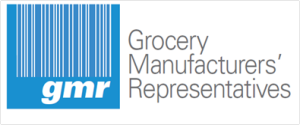 Qualifications, Roles and Responsibilities of a Florida GMR Board MemberTo qualify to run for a Florida GMR Board of Director seat:  Candidates must have completed being a GMR Member in good standing for one year prior to the year for which you are running.  AND…Attended one of the GMR events in the immediate year prior to which you are running.Board members are volunteer positions and will serve a two-year term/commitment.To align with and actively promote the objectives and mission statement of GMR.Board Members are expected to attend GMR monthly meetings unless excused by current President of GMR.  Meetings are held the 3rd Friday of each month and are from 11:30AM to 1:30PM at the Tampa location to be determined.Only two unexcused meetings are permitted per year while holding office.Should a Board Member be unable to attend a monthly meeting due to a scheduling conflict, they are expected to join the meeting via conference call-in number.Board Members will serve on a minimum of two GMR Event Committees of their choice.Board Members will be required to attend and participate in GMR meetings andEvents throughout their 2-year term.Proactively observe ways to serve during all GMR functions and participate in meetings.Support the decisions made by the board and by the officers.	Officers and Board Members are required to attend the annual GMR Summit.Usually July/August timeframe- 1 or 1 and a half days.   Location TBD in advance of Summit date.If out of town overnight location chosen, the GMR will cover hotel room for one nightAfter serving 1 year on the GMR Board, the board member will be eligible to run for an Officer’s position.GMR Officers must agree to serve four (4) years on the Board in the following roles:Secretary/Treasurer, Vice President, President and Chairperson of the Board.Candidates will be required to attend the Elections Dinner on May 24th, giving a short campaign speech to those present, explaining why they should be elected.  If for some reason they cannot attend the Elections Dinner, they must send a proxy to present their campaign speech or provide a video recording of their speech to show at the dinner.